PEMERINTAH KABUPATEN FAKFAK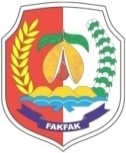              SEKRETARIAT DAERAH           Jalan: Jendral Sudirman Telepon (0956) 22012 Fax (0956) 23881 SURAT KETERANGANTIDAK TERKAIT HUKUMAN PIDANA / PERDATA DAN DISIPLINNomor : 800/........./SET/FF/2022Yang bertandatangan di bawah ini : Menyatakan dengan sebenarnya bahwa yang bersangkutan tidak dalam proses / sedang menlaksanakan hukuman pidana / perdata, hukuman disiplin tingkat sedang dan tingkat berat, serta tidak sedang menjalani hukuman disiplin/ tidak dalam proses pemeriksaan pelanggaran disiplin berdasarkan Peraturan Pemerintah nomor 53 Tahun 2010.Surat keterangan ini dibuat untuk memenuhi persyaratan dalam rangka mendaftarkan diri mengikuti Seleksi Terbuka Pengisian Jabatan Pimpinan Tinggi Pratama Eselon II.b di lingkungan Pemerintah Kabupaten Fakfak. Fakfak, ............................. 2022Sekretaris Daerah Kabupaten Fakfak,Drs. ALI BAHAM TEMONGMERE, MTPNIP. 19630816 198603 1 007Nama:Drs. ALI BAHAM TEMONGMERE, MTPNIP:19630816 198603 1 007Pangkat/Golongan:Pembina Utama Muda ( IV/c)Jabatan:Pj. Sekretaris Daerah Kabupaten FakfakInstansi:Sekretariat Daerah Kabupaten FakfakSelaku atasan dari                      :Selaku atasan dari                      :Selaku atasan dari                      :Nama:NIP:Pangkat/Golongan:Jabatan:Instansi: